INFORMACION PRESUPUESTARIA POR DEPENDENCIA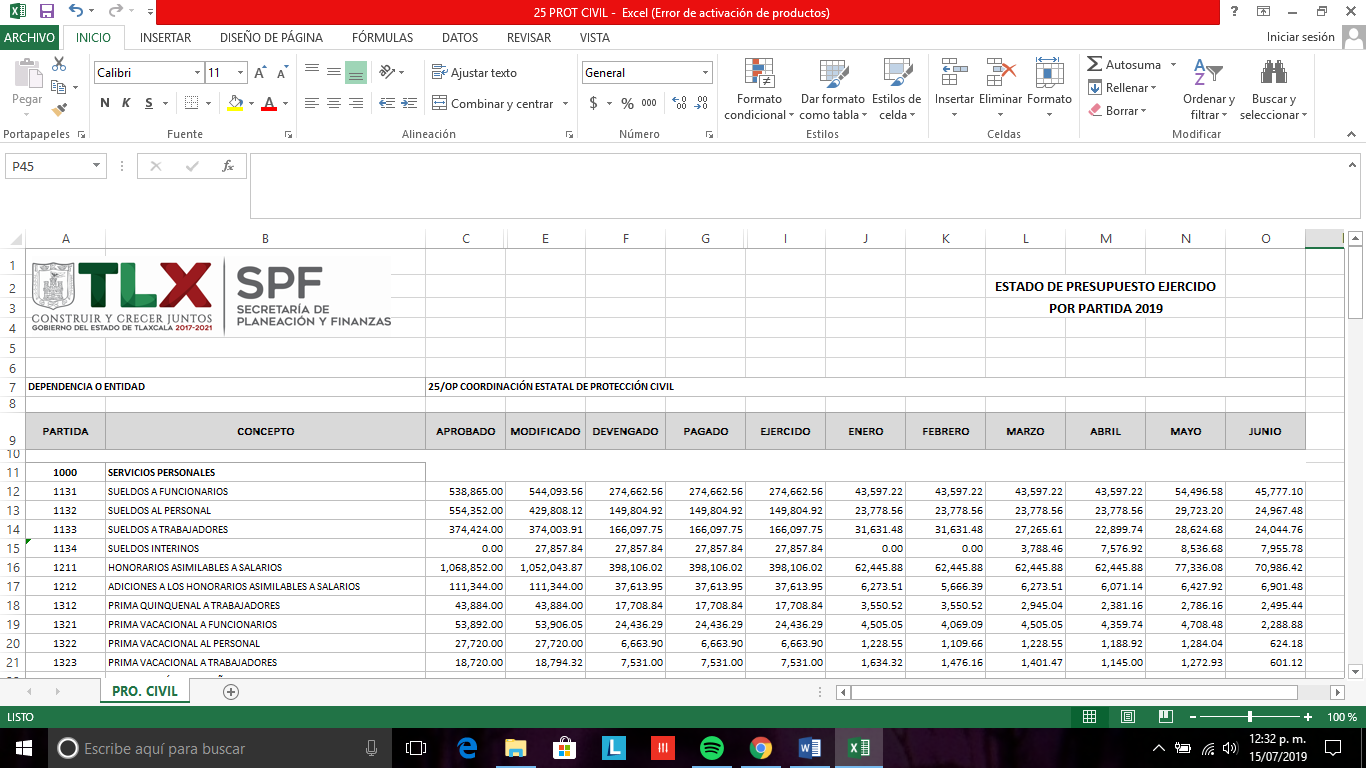 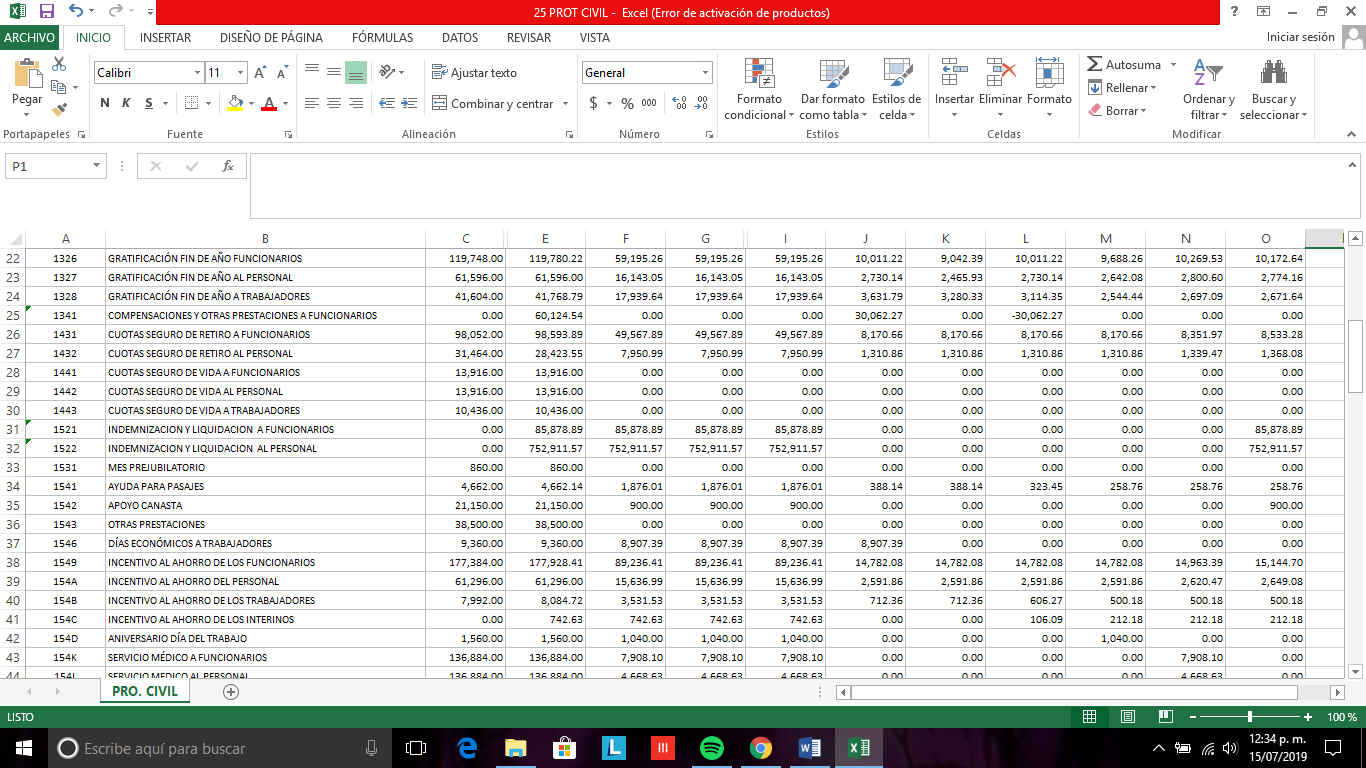 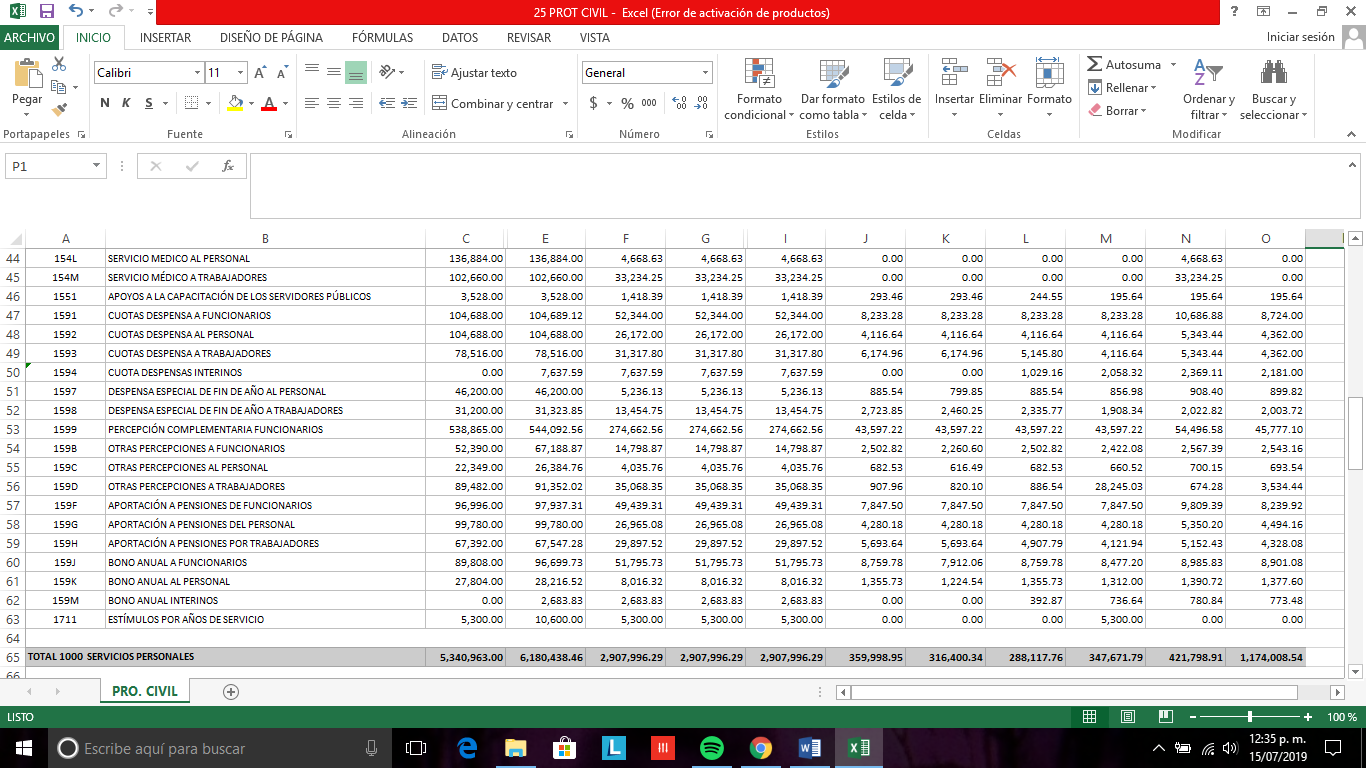 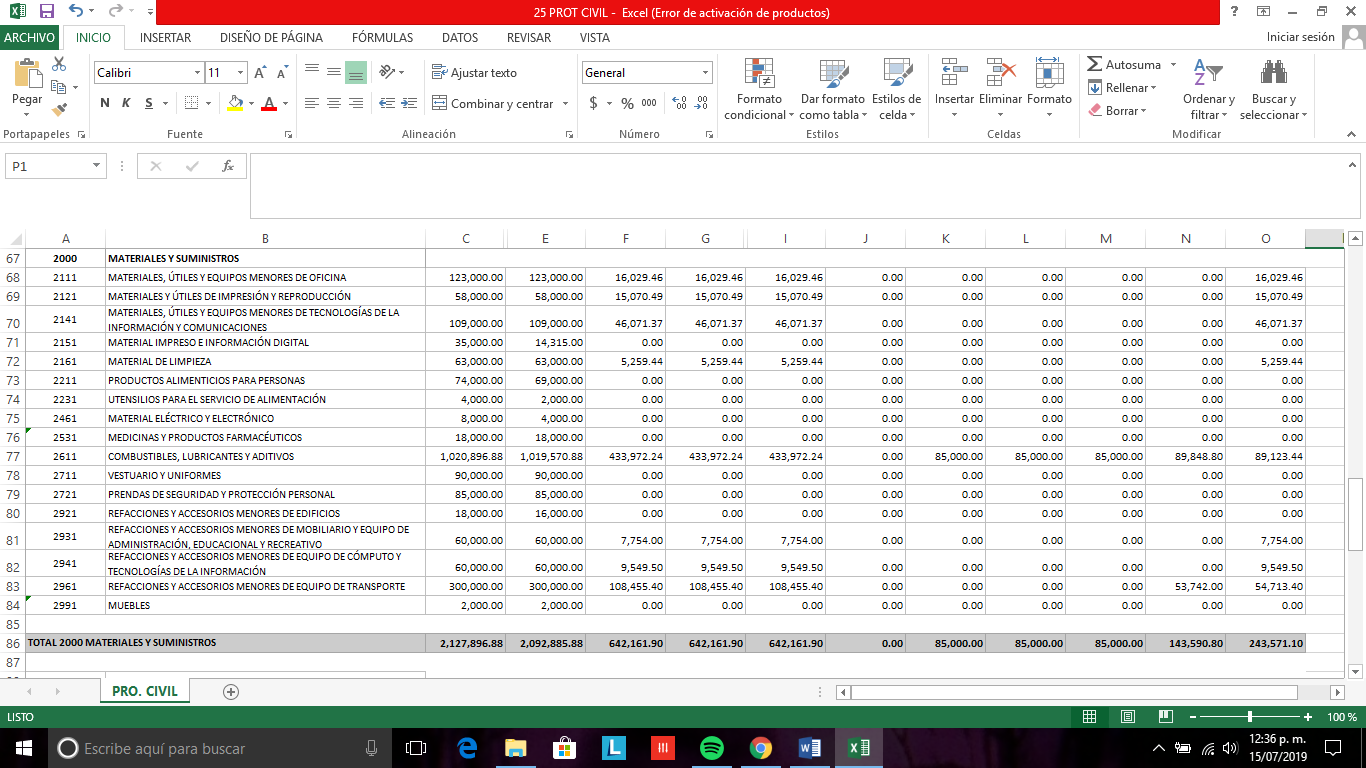 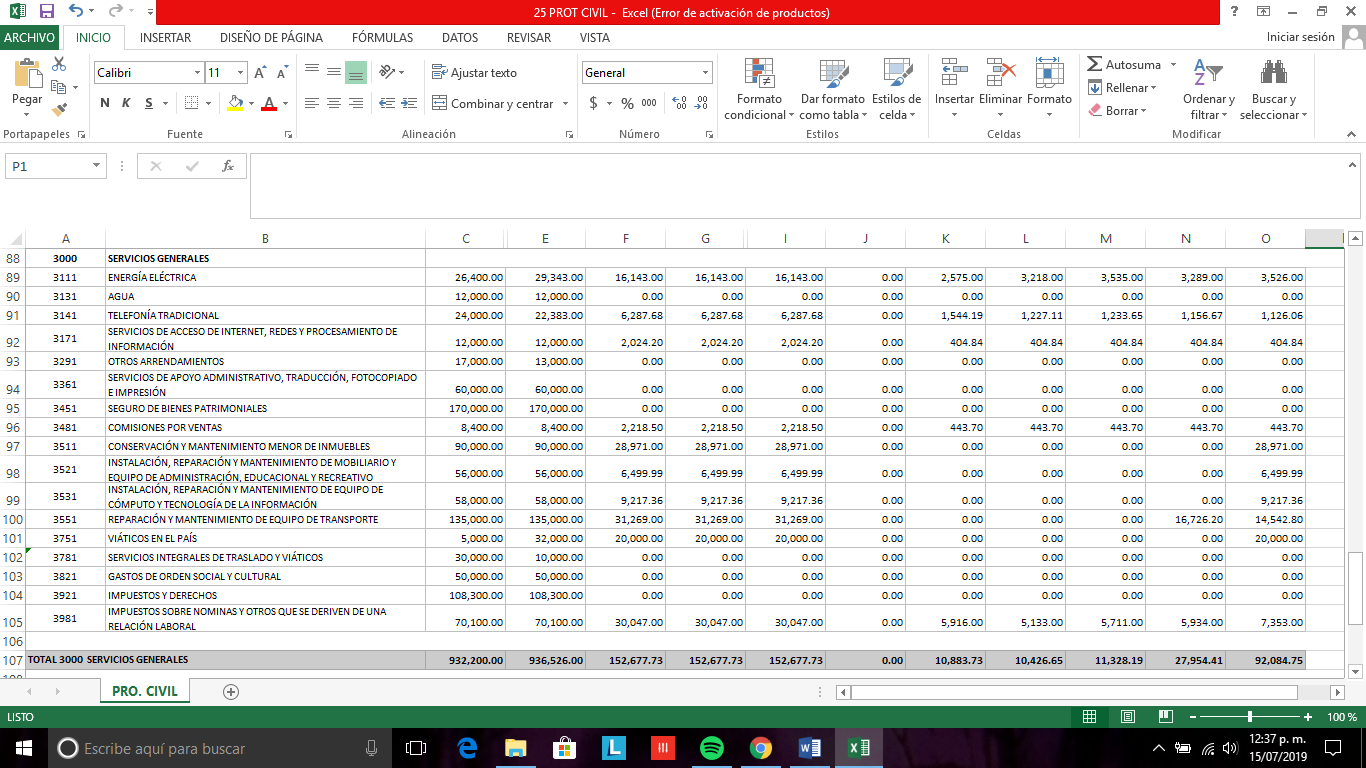 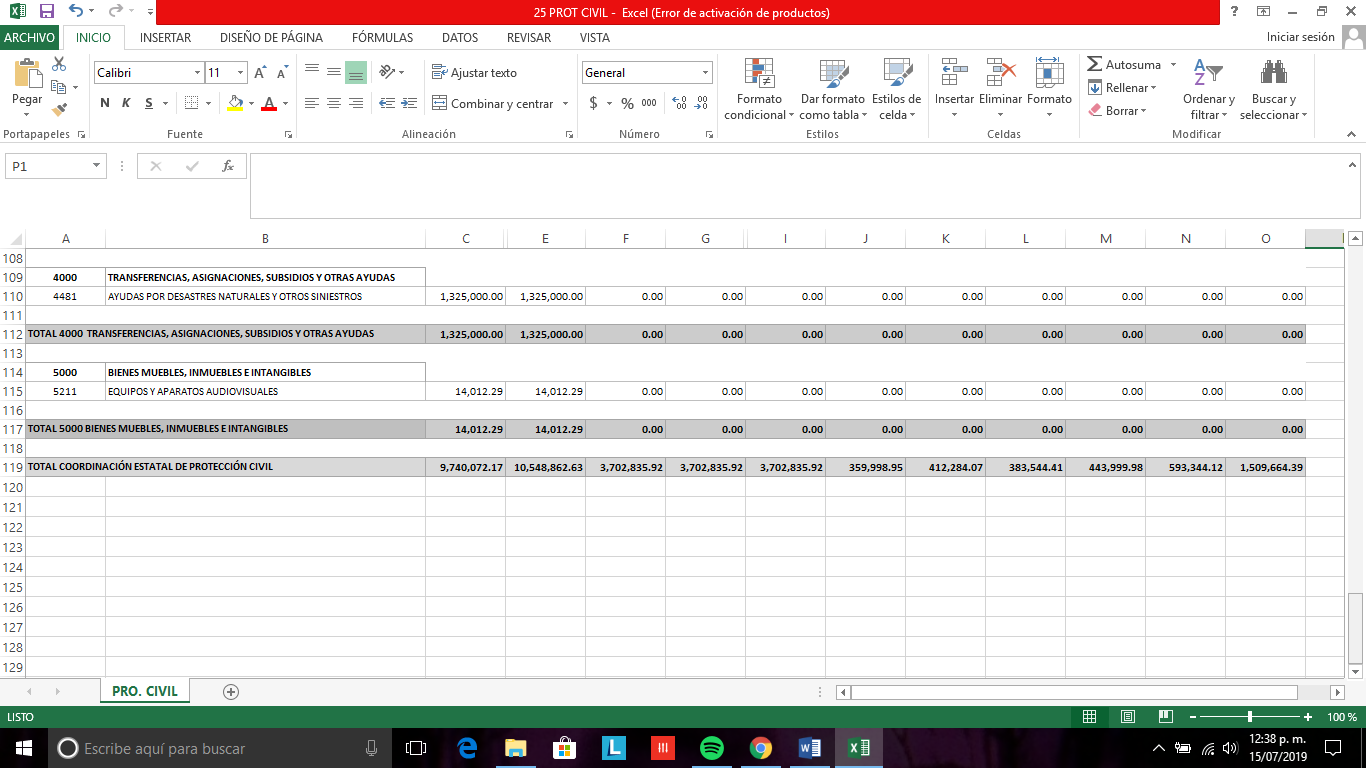 